Course DescriptionIntroduction to health IT standards, health-related data structures, software applications and enterprise architecture in health care and public health. Lab required.Student Learning OutcomesDescribe general functions, purposes and benefits of health information systems.Describe the evolution and adoption of health information systems.Compare health information systems in terms of their ability to support the requirements of a health care enterprise.Explain the impact of electronic health records on reporting outcomes.Explain strategies to minimize major barriers to the adaption of electronic health records.Explain the principles of health care data exchange and standards.Review workflow design and assessment, and their relationship to patient care, productivity and data analysis.Propose the hardware, software, operating system and networking considerations necessary for effective data storage and use in health care organizations.Utilize the tools and techniques for collecting, storing, securing, retrieving, and reporting health care data.Course CommentsTextbook Information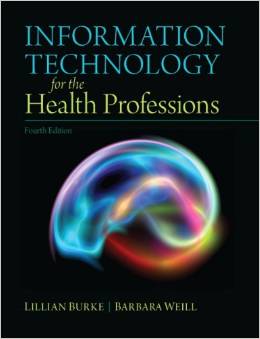 Information Technology for the Health Professions ISBN: 978-0-13-289764-8 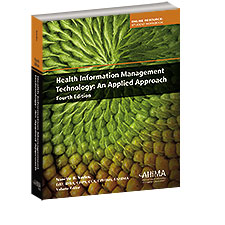 Health Information Management Technology with CD ISBN: AB103112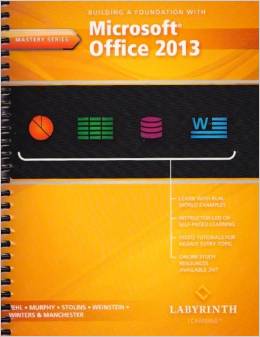 Building a Foundation with Microsoft Office ISBN: 978-1-591364863